Alabama AmeriCorps State Formula and Formula Fixed Application IDs – 2020-21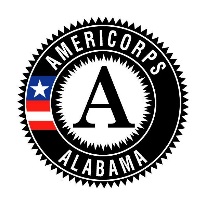 Formula Fixed Applicants - AmeriCorps Fixed Amount Grant (State)Grant Application ID: 20ES222470
NOFA: FY 2020 AmeriCorps State and Terr Comm Fixed Amount, EAP (New and Continuation)
Status: Open for SubapplicationsFormula Applicants - AmeriCorps State Grant Application ID: 20AC222467
NOFA: FY 2020 AmeriCorps State and Territory Commission (New and Continuations)
Status: Open for SubapplicationsFor assistance on creating an eGrants account, please go to: 2020 Application Instructions - State and National Competitive New and Continuation https://63496e27-1d8f-413d-90a9-0f70c96c173e.filesusr.com/ugd/6ae6da_55a9d31f915241a687457656dc371700.pdfCNCS eGrants pagehttps://www.nationalservice.gov/grants-funding/funding-resources/egrants 